Abschlussprüfung 2/3DFW – ab 2019/20 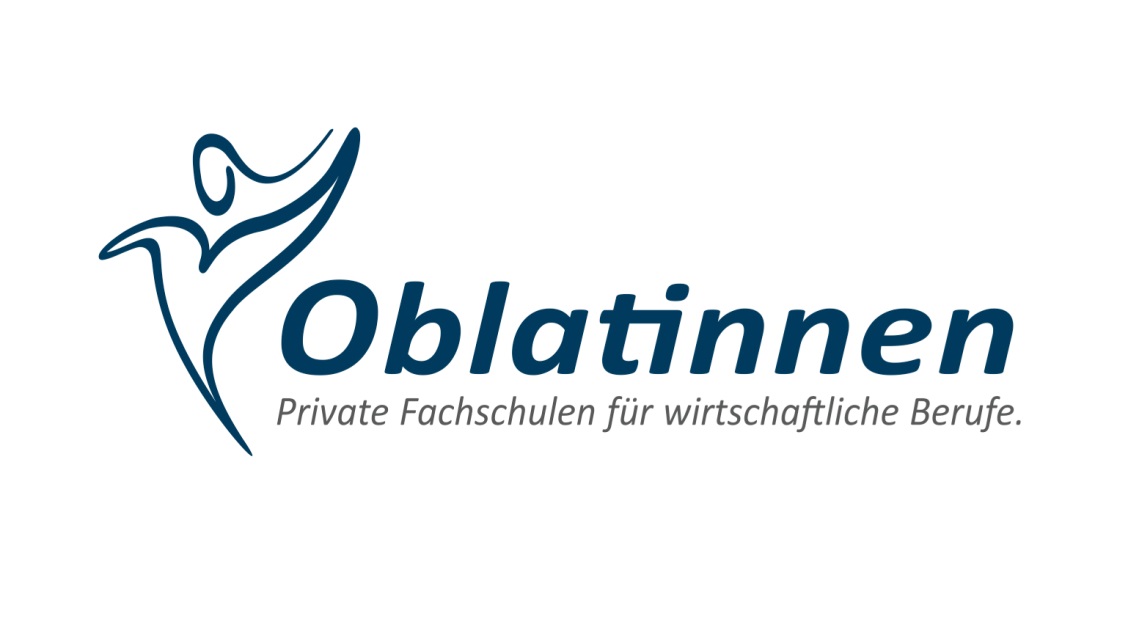 Abschussarbeit - ChecklisteCHECKLISTESchülerinnen und SchülerCHECKLISTESchülerinnen und SchülerCHECKLISTESchülerinnen und SchülerCHECKLISTESchülerinnen und SchülerCHECKLISTESchülerinnen und SchülerZeitraum / TermineZeitraum / TermineArbeitsschritteNotizerledigt2. Klasse3. Semester2. Klasse3. SemesterInteressensanalyse, Ideensammlung, Gespräche mit Lehrkräften, Experten/Expertinnen, Prüfung von Themenvorschlägen2. Klasse3. Semester2. Klasse3. SemesterGruppenmitglieder finden2. Klasse3. Semester2. Klasse3. SemesterEntscheidung für einen Themenbereich2. Klasse3. Semester2. Klasse3. SemesterAbsprache mit in Frage kommender Betreuerin/kommendem Betreuer2. Klasse3. Semester2. Klasse3. SemesterErste (Literatur-)Recherche2. Klasse3. Semester2. Klasse3. SemesterBeginn der Projektdokumentation2. Klasse4. SemesterEingrenzung und Konkretisierung des Themas, Überlegungen über Struktur, Schwerpunkt, Ziel2. Klasse4. SemesterÜberlegungen zur Problemstellung (W-Fragen), zur Methode (passend zur Problemstellung)2. Klasse4. SemesterEventuell Kontaktaufnahme mit Kooperationspartner(n)2. Klasse4. SemesterFixierung/Formulierung des Themas und der Problemstellung mit Betreuer/in2. Klasse4. SemesterEinreichung der Themenstellung (Abgabe Schulleitung), Gruppenmitglieder, Thema, Problemstellung, Betreuer/in2. Klasse4. SemesterTeambesprechung: Achtung auf Arbeitsteilung (Einzelbewertung), Termine, Kommunikationsstruktur (Gesprächsvereinbarungen, Feedback, Plattformen, Netzwerk-/Dropbox-/Dateiensysteme), Vereinbarungen für den Fall von Regelverletzungen, eventuell Festlegung Gruppensprecher/in2. Klasse4. SemesterProjektvereinbarung  mit  Projektplan2. Klasse4. SemesterVertiefende (Literatur)-Recherche, Exzerpt-Erstellung, Inhaltsverzeichnis, Zitieren der Quellen, Arbeit zur Problemstellung (Kern der Arbeit)2. Klasse4. SemesterKontinuierliche Erarbeitung und Erstellen einer Rohfassung (einzelne Kapitel)3. Klasseab SeptemberFeedbackgespräche mit Betreuer/in, Dokumentation des Projektfortschritts3. Klasseab SeptemberÜberarbeitung/Korrektur der Arbeit3. Klasseab SeptemberAbgabe der Arbeit an die Schulleitung in digitaler Form (pdf) und 2-fach ausgedruckt, Abgabe Fortschrittsbericht (Begleitprotokoll)3. Klasseab SeptemberVorbereitung auf die Präsentation und Diskussion: Erstellung von Präsentationsmaterialien, Vorbereitung der Diskussion, Beratung über Ablauf, Termine, Einsatz von Hilfsmitteln3. Klasseab SeptemberEmpfehlung: Generalprobe und mehrfaches selbstständiges Üben3. Klasseab SeptemberPräsentation und Diskussion der Abschlussarbeit gem. Terminvorgabe der Schulleitung bzw. Schulbehörde 1. Instanz3. Klasseab SeptemberZwischenkonferenz inkl. Beurteilung der Abschlussarbeiten, sowie Bekanntgabe von negativen Beurteilungen auf Klausuren und Abschlussarbeiten